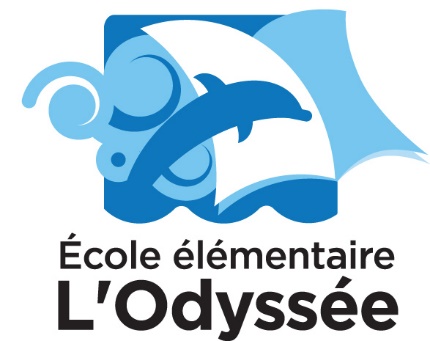 École élémentaire L’Odyssée30, rue BrightonGuelph (Ontario) N1E 3S9Téléphone : 519-837-4420   Télécopieur : 519-837-4422  Directrice : Annette JohnsonConseil d’écoleLe mardi 7 décembre 2021, 19h15Compte-renduPrésences : Annette Johnson, Mirela Gherman, Colette Griswold, Craig Duffield, Karene Paquin, Caitlin Kelly, Nick Frey, Karla RiddleAbsences: Josée GrattonPARTAGE ET ÉCHANGESPARTAGE ET ÉCHANGESPARTAGE ET ÉCHANGESPARTAGE ET ÉCHANGESPARTAGE ET ÉCHANGESSUJETDISCUSSIONSUIVI ETÉCHÉANCIERPERSONNE RESPONSABLEPERSONNE RESPONSABLE Lecture et adoption de l’ordre du jour Adoption des minutes de la dernière réunion Ateliers/conférencesL’atelier BRAVE a été choisi. L’atelier aura lieu le 30 mars en soirée. Le conseil pourrait faire la promotion de l’atelier auprès des parents. L’école a obtenu une subvention de 500$.L’atelier sera aussi offert aux élèves, en session de 45 minutes par classe.La promotion se fera en janvier et févrierLa présentation aux parents et aux élèves se fera le 30 marsLa promotion se fera en janvier et févrierLa présentation aux parents et aux élèves se fera le 30 mars Cour d’écoleIl n’y aura pas de clôture pour délimiter la classe extérieure. L’installation de la clôture allait coûter trop cher. Une barrière sera plutôt installée à l’entrée de la cour d’école pour la sécurité.Le sous-comité de la cour d’école espère se rencontrer prochainement pour établir un plan précis pour l’emplacement des éléments (bac à sable, mur de percussion, roches, tableau noir, troncs d’arbres, etc.). Les éléments agiront aussi de clôture naturelle. Le sous-comité espère se rencontrer en personne car il est difficile de travailler avec les dessins créés par le logiciel de dessin.L’école a obtenu une subvention de 1100$ pour un potager.La demande Tree Canada a été envoyée.La demande TD est complète, mais pas encore envoyée.Colette attend la réponse d’une demande de devis pour le nouveau sentier.Trees for Guelph viendra au printemps avec des arbustes. Le conseil aimerait inviter les parents à venir aider à la plantation si les mesures sanitaires le permettent.Le conseil discute aussi de demander de l’aide des parents pour le transport des arbres plus particulièrement.Si nous obtenons des subventions, nous allons devoir reconnaître les commanditaires.Colette essaie d’organiser la réunion le plus tôt possible, préférablement avant le nouvel anAnnette aimerait envoyer la demande TD avant le 17 décembreColette essaie d’organiser la réunion le plus tôt possible, préférablement avant le nouvel anAnnette aimerait envoyer la demande TD avant le 17 décembreSous-comité de la cour d’écoleAnnette Prochaine RéunionLe mardi 4 janviers à 19h15Les priorités:Créer un plan visuel précisDevis pour le nouveau sentierLe plus tôt possibleLe plus tôt possible


sous-comité de la cour d’école Levée de la séance20:00